от 20.12.2022 № 327Об установлении платы за подключение (технологическое присоединение) к централизованной системе горячего водоснабжения МУП «Смоленсктеплосеть» на 2023 годВ соответствии с Федеральным законом от 07.12.2011 № 416-ФЗ                             «О водоснабжении и водоотведении», постановлением Правительства Российской Федерации от 13.05.2013 № 406 «О государственном регулировании тарифов в сфере водоснабжения и водоотведения», Положением о Департаменте Смоленской области по энергетике, энергоэффективности, тарифной политике, утвержденным постановлением Администрации Смоленской области от 09.07.2012 № 432, заключением Экспертного совета Департамента Смоленской области по энергетике, энергоэффективности, тарифной политике от 09.12.2022 № 151Департамент Смоленской области по энергетике, энергоэффективности, тарифной политике постановляет:1. Установить на 2023 год плату за подключение к централизованной системе горячего водоснабжения МУП «Смоленсктеплосеть» в расчете на единицу мощности подключаемой нагрузки в размере 1,517 тыс. руб./м3 в сут. (без НДС)2. Настоящее постановление вступает в силу с 1 января 2023 года и действует по 31 декабря 2023 года.И.о. начальника Департамента                                                                      Н.И. Борисов                                           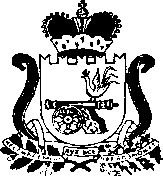 ДЕПАРТАМЕНТ СМОЛЕНСКОЙ ОБЛАСТИ ПО ЭНЕРГЕТИКЕ, ЭНЕРГОЭФФЕКТИВНОСТИ, ТАРИФНОЙ ПОЛИТИКЕПОСТАНОВЛЕНИЕ